Name: _______________________________ Period# ____                        Topic 7.4 – Women and Economic Development PENNIES A DAY QUESTIONSVideo Link: https://youtu.be/U6teZfiP5KQWhat challenges has the young nation of Bangladesh faced?Before Grameen Bank, what options did villagers have for borrowing money?What was inexplicable to the economist Muhammad Yunus?What is microcredit?Why are nearly all Grameen loans given to woman? Why were husbands initially opposed to Grameen loans?Why are the Center Meetings so important to the success of Grameen Bank?What are some examples of the types of projects funded by Grameen loans?What is the payback rate of Grameen loans?What are the social effects of financial success, particularly for woman?What are some measures of the growth and success of Grameen Bank?What is Muhammad Yunus’ vision for Bangladesh’s future?Is microcredit needed in America? If so, would it work?If you could get a microloan, what type of business would you start?What is Microfinance? 					    Article Link: https://tinyurl.com/tzlm5dz 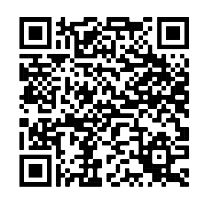 What is a microfinance? What are the different ways in which clients use the loans? (Provide at least 3 examples)Where have microcredit programs had success?Explain the difference between ‘microsaving’ and ‘microfinance’ Why is ‘microsaving’ praised as more successful? Saving for Women That Saves Women: Ingrid Munro and the Jamii Bora Microfinance ProgramWhat is Jamii Bora? Where is it located?What is the average size of most loans?The first loan has a dramatic effect on their lives. Describe how these loans benefit there lives. (Provide evidence)While most microfinance programs in Africa have failed, why has Jamii Bora succeeded? Explain how Jane Ngoiri has been empowered by microfinance programs? 